РЕПЕРТУАР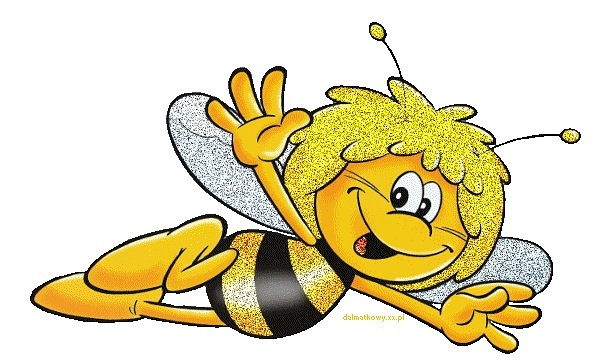 ИЮНЬI «Дед Мороз и лето»II «Похитители красок», «Петух и краски»III «Правила безопасности для детей летом»       «Уроки тётушки Совы»IV «Сказки Чуковского»ИЮЛЬI «Королева Зубная щетка»II «Мишка-задира»      «Волшебное слово»     «Учимся вежливости вместе со смешариками»